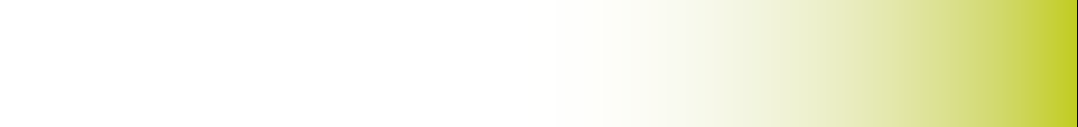 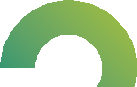 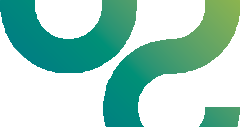 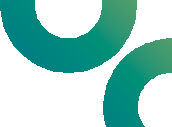 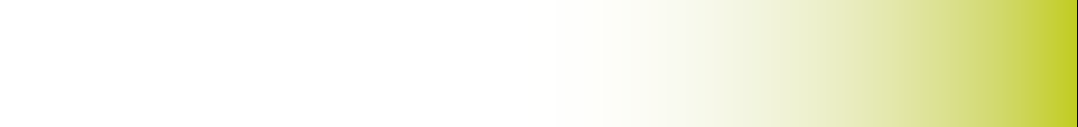 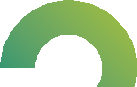 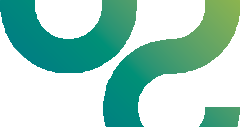 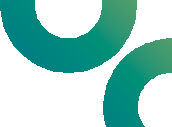 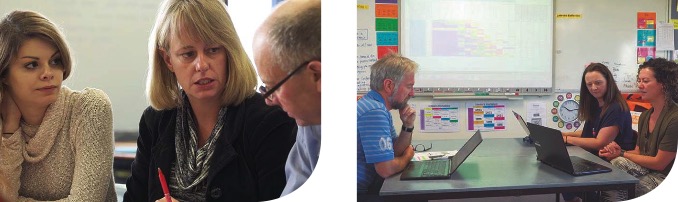 Success in each level of the framework is dependent on success in the preceding levels.To achieve greater accuracy in the survey data, responses should remain anonymous and confidential. This might be difficult to achieve in smaller schools, however the more effort that is made to achieve confidentiality, the more accurate and therefore useful the survey data is likely to be.TimingThe survey questions are organised into levels that should be administered to teachers at different times. A suggested schedule is as follows:Note: the survey question levels can be administered multiple times to track changes over time.Choose survey questions relevant to your contextYou may choose to use all of the questions provided, or a selection of the questions that reflect the particular focus you have taken within your context. For example, you may decide not to introduce peer feedback, therefore the questions relevant to this should not be included in your survey.Online survey tool requiredThe questions are designed to be ‘cut-and-pasted’ into an online survey tool such as SurveyMonkey,  SurveyGizmo, or the School Survey. This will allow for collation of results and graphic representations that will support analysis and discussion of the aggregated data.When transferring the questions into an online survey tool, you should:copy each question level onto a separate survey page and each theme/table within levels 2, 3 and 5 onto a separate pagecopy the introductory text for each level into the introductory section for that pageuse the following response options when ‘Likert’ appears in the Response column in the tables below:Strongly disagreeDisagreeNeither Agree nor disagreeAgreeStrongly agreeuse the question type matrix of rating scales for Likert scale questionsuse a ‘free text’ box for questions that require respondents to provide a written answera mandatory response needs to be set for each question so respondents cannot skip questionsmultiple responses should be enabled on one computer. This will ensure that teachers using a shared computer will be able to complete the surveyallow respondents to edit their answers while taking the survey. This means respondents can go back to a previous survey page while taking the surveythe survey should be emailed to teachers as a URL link.Survey analysisThe survey is designed to uncover strengths and weaknesses with your professional learning support and the introduced feedback practices. Identifying strengths offers opportunity to celebrate and build on successes. Identifying weaknesses offers an opportunity to adapt professional learning support and/or feedback practices to better meet the needs of teachers and students.Suggested introduction for staff survey on feedbackThe following introductory text can be ‘cut-and-pasted’ into the start of the survey:This survey is designed to understand if our school structures and the professional learning we have in place are supporting our focus on enhancing feedback practices in our school. It will also help us see if we are developing the necessary knowledge and skills for this work. The survey, together with a range of other data, will support us to build on what is working well and to identify and manage barriers or challenges.Survey responses are anonymous and the data will be aggregated for analysis.Survey questionsLevel 1. Effective professional learning experiences(Use within a week of teachers receiving professional learning support)The following questions ask about the professional learning session(s) and resources used to develop skills and knowledge in feedback.Level 2. Essential participant knowledge and skills(Use within a week of teachers receiving professional learning support)The following series of questions ask about the extent to which you have gained knowledge and skills as a result of the feedback professional learning support and resources.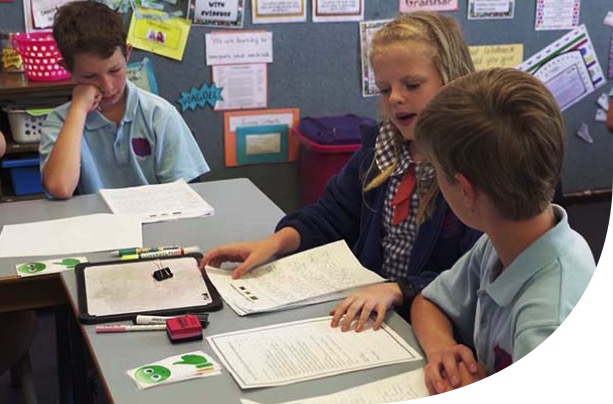 Level 3. Necessary organisational support and change(Use within 2 – 6 months of introducing a focus on feedback)The following questions ask about how feedback has been implemented in your school.The following questions explore whether teachers are using the new skills and knowledge they have gained about feedback.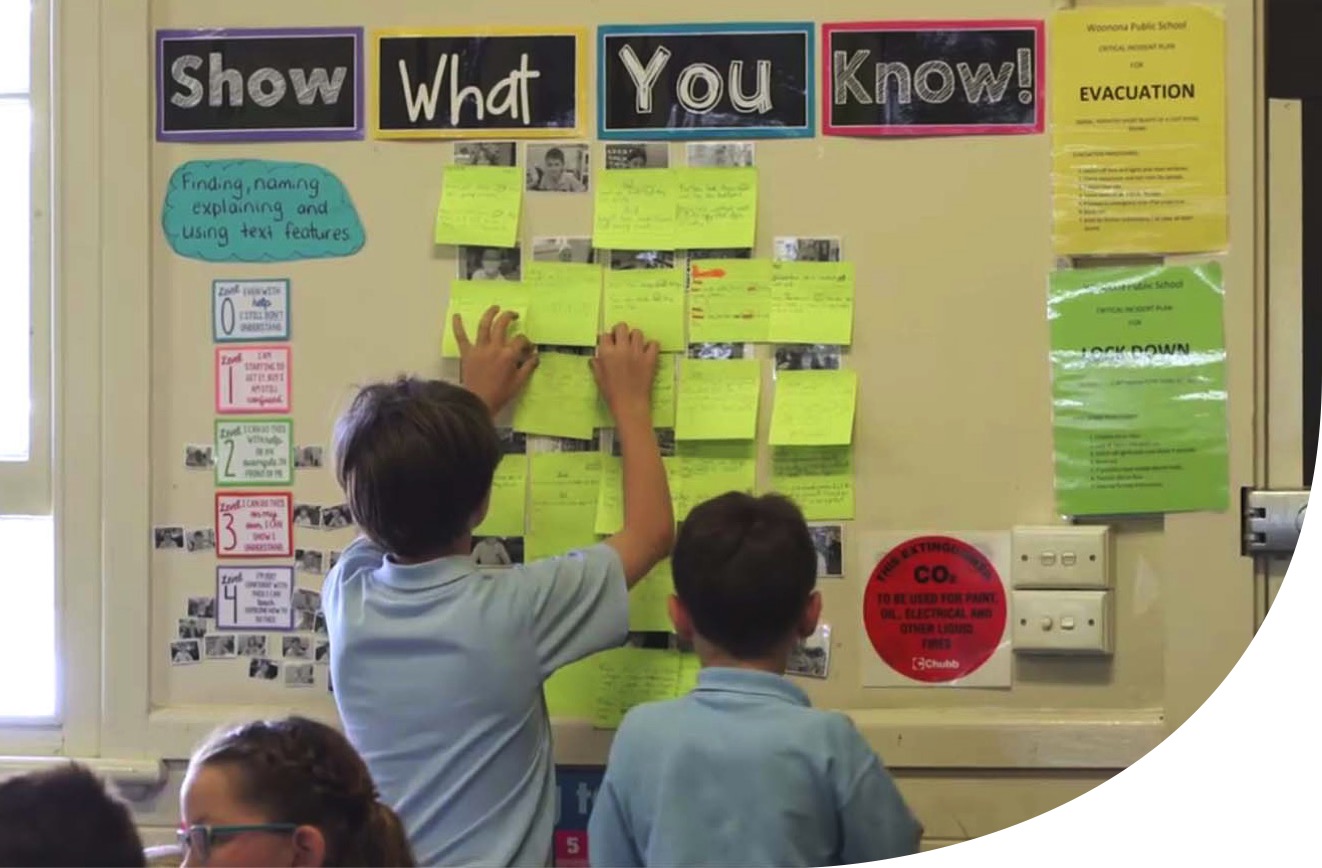 Level 5. Results: student learning outcomes(Use within 6 – 12 months of introducing a focus on feedback)The following questions explore whether you think there has been an impact on student behaviours and outcomes as a result of our focus on feedback.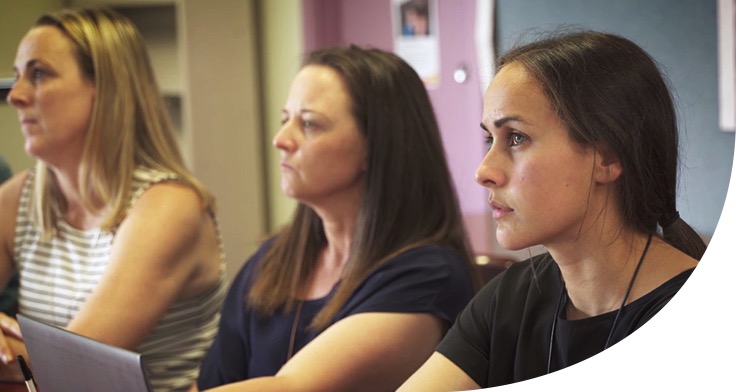 www.aitsl.edu.au/feedback	12Question levelFocus of questionsPage1Teachers’ reactions to the feedback professional learning session(s) and resources32The knowledge and skills teachers have gained from the feedback professional learning support and resources43Whether teachers have received sufficient organisational support in learning about, and implementing, feedback74Whether teachers are using the new skills and knowledge they have gained about feedback85Whether teachers perceive there has been an impact on student learning and behaviours as a result of feedback11Question level(s)When to distributeTiming1 and 2After teachers have participated in feedback professional learning session(s)Within a week of receiving professional learning support3 and 4After teachers have been provided with professional learning support and opportunity to introduce changes in practice2 – 6 months after introduction5After teachers have had opportunity to introduce and sustain changes in practice6 – 12 monthsTo what extent do you agree with the following statements?To what extent do you agree with the following statements?To what extent do you agree with the following statements?Item #QuestionResponseL1.1The professional learning content was informativeLikert scaleL1.2The professional learning delivery was engagingLikert scaleL1.3The professional learning session(s) were appropriate given my previous level of knowledgeLikert scaleL1.4The professional learning sessions(s) supported me to reflect on and understand the use of feedback within my own teaching practiceLikert scaleL1.5The resources used within the professional learning session(s) were appropriate to support my understanding of feedbackLikert scaleL1.6Please add any comments on the professional learning session(s) including comments on the activities, resources and information providedFree text boxThese questions below ask about the extent to which you have gained knowledge and skills aroundproviding feedback to students.To what extent do you agree with the following statements? I have increased my understanding…These questions below ask about the extent to which you have gained knowledge and skills aroundproviding feedback to students.To what extent do you agree with the following statements? I have increased my understanding…These questions below ask about the extent to which you have gained knowledge and skills aroundproviding feedback to students.To what extent do you agree with the following statements? I have increased my understanding…Item #QuestionResponseL2.1about the potential for feedback to enhance student achievementLikert scaleL2.2of effective feedback practices (e.g. constructive criticism, drawing attention to positive elements, referencing learning goals)Likert scaleL2.3of Hattie and Timperley’s different levels of feedback (self, task, process, self-regulated feedback)Likert scaleThese questions below ask about the extent to which you have gained knowledge and skills aroundunderstanding where students are in their learning.To what extent do you agree with the following statements? I have a better grasp of…These questions below ask about the extent to which you have gained knowledge and skills aroundunderstanding where students are in their learning.To what extent do you agree with the following statements? I have a better grasp of…These questions below ask about the extent to which you have gained knowledge and skills aroundunderstanding where students are in their learning.To what extent do you agree with the following statements? I have a better grasp of…Item #QuestionsResponseL2.4different ways to elicit student understanding to obtain evidence of student learning (e.g. group discussion, questioning)Likert scaleL2.5how to use evidence of student learning to provide feedback on the next steps in learningLikert scaleThese questions below ask about the extent to which you have gained knowledge and skills aroundlearning intentions and success criteria.To what extent do you agree with the following statements? I have increased my understanding…These questions below ask about the extent to which you have gained knowledge and skills aroundlearning intentions and success criteria.To what extent do you agree with the following statements? I have increased my understanding…These questions below ask about the extent to which you have gained knowledge and skills aroundlearning intentions and success criteria.To what extent do you agree with the following statements? I have increased my understanding…Item #QuestionResponseL2.6about how to use learning intentions to frame learningLikert scaleL2.7about how to use success criteria with students so they understand what is expected of themLikert scaleL2.8about how to connect the feedback provided to students to the learning intentions and/or success criteriaLikert scaleThese questions below ask about the extent to which you have gained knowledge and skills aboutadapting teaching based on student learning.To what extent do you agree with the following statements? I have a better grasp of how to…These questions below ask about the extent to which you have gained knowledge and skills aboutadapting teaching based on student learning.To what extent do you agree with the following statements? I have a better grasp of how to…These questions below ask about the extent to which you have gained knowledge and skills aboutadapting teaching based on student learning.To what extent do you agree with the following statements? I have a better grasp of how to…Item #QuestionResponseL2.9use evidence of student progress to plan learningLikert scaleL2.10adapt teaching and learning based on evidence of student progressLikert scaleL2.11understand the impact of the teaching strategies I useLikert scaleThese questions below ask about the extent to which you have gained knowledge and skills aboutstudent self-assessment and self-regulation.To what extent do you agree with the following statements?I have increased my understanding about how feedback can…These questions below ask about the extent to which you have gained knowledge and skills aboutstudent self-assessment and self-regulation.To what extent do you agree with the following statements?I have increased my understanding about how feedback can…These questions below ask about the extent to which you have gained knowledge and skills aboutstudent self-assessment and self-regulation.To what extent do you agree with the following statements?I have increased my understanding about how feedback can…Item #QuestionResponseL2.12help students think about their own learningLikert scaleL2.13support students to assess their progressLikert scaleL2.14support students to use appropriate learning strategiesLikert scaleL2.15help students to develop skills in monitoring and regulating their own learningLikert scaleThese questions below ask about the extent to which you have gained knowledge and skills with regard to peer feedback.To what extent do you agree with the following statements? I have increased my understanding about how to…These questions below ask about the extent to which you have gained knowledge and skills with regard to peer feedback.To what extent do you agree with the following statements? I have increased my understanding about how to…These questions below ask about the extent to which you have gained knowledge and skills with regard to peer feedback.To what extent do you agree with the following statements? I have increased my understanding about how to…Item #QuestionResponseL2.16structure peer feedback processesLikert scaleL2.17scaffold peer feedback practicesLikert scaleL2.18develop students’ skills in giving useful feedbackLikert scaleL2.19support students to act on the peer feedback they receiveLikert scaleThese questions below ask about the extent to which you have gained knowledge and skills aboutsupporting students to act on feedback.To what extent do you agree with the following statements? I have a better grasp of how to…These questions below ask about the extent to which you have gained knowledge and skills aboutsupporting students to act on feedback.To what extent do you agree with the following statements? I have a better grasp of how to…These questions below ask about the extent to which you have gained knowledge and skills aboutsupporting students to act on feedback.To what extent do you agree with the following statements? I have a better grasp of how to…Item #QuestionsResponseL2.20build student understanding of the purpose of feedbackLikert scaleL2.21build student capacity to understand the feedback they receiveLikert scaleL2.22build student capacity to act on the feedback they receiveLikert scaleThese questions below ask about support provided to develop feedback knowledge and practice. To what extent do you agree with the following statements?These questions below ask about support provided to develop feedback knowledge and practice. To what extent do you agree with the following statements?These questions below ask about support provided to develop feedback knowledge and practice. To what extent do you agree with the following statements?Item #QuestionResponseL3.1I have been provided with sufficient professional learning to develop skills/ knowledge in feedbackLikert scaleL3.2My school has provided me with time and opportunity to develop the necessary skills/knowledge in feedbackLikert scaleL3.3My school supported and encouraged me to trial and evaluate different feedback practices within my classroomLikert scaleL3.4My school provides the opportunity for collegial support in growing feedback strategiesLikert scaleThese questions below ask about connections between feedback and school improvement processes. To what extent do you agree with the following statements?These questions below ask about connections between feedback and school improvement processes. To what extent do you agree with the following statements?These questions below ask about connections between feedback and school improvement processes. To what extent do you agree with the following statements?Item #QuestionResponseL3.5I am clear about how feedback is aligned to the school strategic planLikert scaleL3.6I am clear about the alignment between feedback within the classroom and my performance and development goalsLikert scaleThese questions below ask about the implementation process for feedback. To what extent do you agree with the following statements?These questions below ask about the implementation process for feedback. To what extent do you agree with the following statements?These questions below ask about the implementation process for feedback. To what extent do you agree with the following statements?Item #QuestionResponseL3.7My school has a planned approach to implementing feedback practicesLikert scaleL3.8My school involves me in discussion and decision-making around the implementation of feedbackLikert scaleL3.9Please add any comments about how feedback is being implemented in your schoolFree text boxThese questions below explore whether new knowledge and skills in relation to providing feedback to students have been applied or implemented.To what extent do you agree with the following statements? As a result of our focus on feedback I…These questions below explore whether new knowledge and skills in relation to providing feedback to students have been applied or implemented.To what extent do you agree with the following statements? As a result of our focus on feedback I…These questions below explore whether new knowledge and skills in relation to providing feedback to students have been applied or implemented.To what extent do you agree with the following statements? As a result of our focus on feedback I…Item #QuestionResponseL4.1provide more effective feedback to my students that progresses learningLikert scaleL4.2use Hattie and Timperley’s different levels of feedback (self, task, process, self-regulated feedback) based on the individual needs of my studentsLikert scaleThese questions below explore whether any new knowledge and skills in relation to understanding where students are in their learning have been applied or implemented.To what extent do you agree with the following statements? As a result of our focus on feedback I am better able to…These questions below explore whether any new knowledge and skills in relation to understanding where students are in their learning have been applied or implemented.To what extent do you agree with the following statements? As a result of our focus on feedback I am better able to…These questions below explore whether any new knowledge and skills in relation to understanding where students are in their learning have been applied or implemented.To what extent do you agree with the following statements? As a result of our focus on feedback I am better able to…Item #QuestionResponseL4.3collect and use evidence of students’ learning to understand their individual learning needs.Likert scaleL4.4use evidence of student understanding to provide feedback on where they need to go nextLikert scaleThese questions below explore whether any new knowledge and skills in relation to learning intentions and success criteria have been applied or implemented.To what extent do you agree with the following statements? As a result of our focus on feedback I…These questions below explore whether any new knowledge and skills in relation to learning intentions and success criteria have been applied or implemented.To what extent do you agree with the following statements? As a result of our focus on feedback I…These questions below explore whether any new knowledge and skills in relation to learning intentions and success criteria have been applied or implemented.To what extent do you agree with the following statements? As a result of our focus on feedback I…Item #QuestionResponseL4.5use learning goals to frame the learningLikert scaleL4.6use success criteria with students so they understand what is expected of themLikert scaleL4.7refer to learning goals and/or success criteria when providing feedback to studentsLikert scaleThese questions below explore whether any new knowledge and skills in relation to adapting teaching based on student learning have been applied or implemented.To what extent do you agree with the following statements? As a result of our focus on feedback I am better able to…These questions below explore whether any new knowledge and skills in relation to adapting teaching based on student learning have been applied or implemented.To what extent do you agree with the following statements? As a result of our focus on feedback I am better able to…These questions below explore whether any new knowledge and skills in relation to adapting teaching based on student learning have been applied or implemented.To what extent do you agree with the following statements? As a result of our focus on feedback I am better able to…Item #QuestionResponseL4.8use evidence of student learning to inform my lesson planningLikert scaleL4.9adapt teaching informed by evidence of student progressLikert scaleThese questions below explore whether any new knowledge and skills in relation to student self-assessment and self-regulation have been applied or implemented.To what extent do you agree with the following statements? As a result of our focus on feedback I am better able to…These questions below explore whether any new knowledge and skills in relation to student self-assessment and self-regulation have been applied or implemented.To what extent do you agree with the following statements? As a result of our focus on feedback I am better able to…These questions below explore whether any new knowledge and skills in relation to student self-assessment and self-regulation have been applied or implemented.To what extent do you agree with the following statements? As a result of our focus on feedback I am better able to…Item #QuestionResponseL4.10help students to think about their own learningLikert scaleL4.11help students reflect on their progress towards achieving learning intentionsLikert scaleL4.12help students identify strategies appropriate to the taskLikert scaleL4.13support students to develop skills in monitoring and regulating their learningLikert scaleThese questions below explore whether any new knowledge and skills in relation to student peer feedbackhave been applied or implemented.To what extent do you agree with the following statements? As a result of our focus on feedback I…These questions below explore whether any new knowledge and skills in relation to student peer feedbackhave been applied or implemented.To what extent do you agree with the following statements? As a result of our focus on feedback I…These questions below explore whether any new knowledge and skills in relation to student peer feedbackhave been applied or implemented.To what extent do you agree with the following statements? As a result of our focus on feedback I…Item #QuestionResponseL4.14provide opportunities within lessons for peer feedbackLikert scaleL4.15have developed structured peer feedback processesLikert scaleL4.16have developed students’ skills in giving constructive peer feedback that helps to progress learning?Likert scaleL4.17am able to identify peer feedback strategies that are more effective and less effective in my classroomLikert scaleThese questions below explore whether any new knowledge and skills in relation to supporting students to act on feedback have been applied or implemented.To what extent do you agree with the following statements? I have…These questions below explore whether any new knowledge and skills in relation to supporting students to act on feedback have been applied or implemented.To what extent do you agree with the following statements? I have…These questions below explore whether any new knowledge and skills in relation to supporting students to act on feedback have been applied or implemented.To what extent do you agree with the following statements? I have…Item #QuestionResponseL4.18built student knowledge of the purpose of feedbackLikert scaleL4.19developed students’ ability to understand feedback they receiveLikert scaleL4.20developed students’ ability to act on feedback they receiveLikert scaleThese questions below explore whether using learning intentions and/or success criteria has had an impact on students.To what extent do you agree with the following statements? My students…These questions below explore whether using learning intentions and/or success criteria has had an impact on students.To what extent do you agree with the following statements? My students…These questions below explore whether using learning intentions and/or success criteria has had an impact on students.To what extent do you agree with the following statements? My students…Item #QuestionResponseL5.1understand and can articulate the learning intentionsLikert scaleL5.2can compare their current performance to the learning intentions and success criteriaLikert scaleL5.3understand how learning intentions support their learningLikert scaleThese questions below explore whether focusing on feedback has had an impact on studentself-assessment and self-regulation.To what extent do you agree with the following statements? My students…These questions below explore whether focusing on feedback has had an impact on studentself-assessment and self-regulation.To what extent do you agree with the following statements? My students…These questions below explore whether focusing on feedback has had an impact on studentself-assessment and self-regulation.To what extent do you agree with the following statements? My students…Item #QuestionResponseL5.4can better identify areas of learning that require improvementLikert scaleL5.5can articulate the learning task and processLikert scaleL5.6have developed a greater understanding about learning strategies they can use to achieve learning goalsLikert scaleL5.7are more able to regulate their own learningLikert scaleThese questions below explore whether focusing on peer-assessment has had an impact on students. To what extent do you agree with the following statements?My students…These questions below explore whether focusing on peer-assessment has had an impact on students. To what extent do you agree with the following statements?My students…These questions below explore whether focusing on peer-assessment has had an impact on students. To what extent do you agree with the following statements?My students…Item #QuestionResponseL5.8can provide peer feedback using success criteriaLikert scaleL5.9can provide feedback that progresses learningLikert scaleL5.10act on peer feedback they receiveLikert scaleThese questions below explore whether focusing on supporting students to act on feedback has had an impact on student learning.To what extent do you agree with the following statements? My students…These questions below explore whether focusing on supporting students to act on feedback has had an impact on student learning.To what extent do you agree with the following statements? My students…These questions below explore whether focusing on supporting students to act on feedback has had an impact on student learning.To what extent do you agree with the following statements? My students…Item #QuestionResponseL5.11have developed an understanding of why feedback can be beneficialLikert scaleL5.12understand how feedback can help them progress their learningLikert scaleL5.13understand the feedback they receiveLikert scaleL5.14can act on the feedback they receiveLikert scaleL5.15Please add any further comments or suggestions that you would like to make about supporting students to act on feedback.Free text box